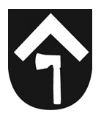 DokumentnamnMall riskbedömning och handlingsplan arbetsmiljöDokumentnamnMall riskbedömning och handlingsplan arbetsmiljöTibro kommunDatumVersionBeskrivning av planerad ändringFramtagen avGodkänd avDeltagareFramtagen avGodkänd avRiskkällaRiskbedömningRiskbedömningRiskbedömningÅtgärdAnsvarigKlart när?Kontroll utfört. Datum.RiskkällalågmedhögÅtgärdAnsvarigKlart när?Kontroll utfört. Datum.